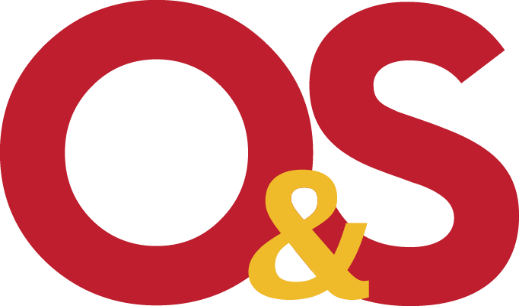 Título com maiúscula inicial em todas as palavras: exceto artigos, preposições, conjunções e advérbios, fonte 18, negrito, alinhado à esquerdaNome Completo do Autor 1a, fonte Calibri 14, regular, alinhado à esquerdaNome Completo do Autor 2b, fonte Calibri 14, regular, alinhado à esquerdaNome Completo do Autor 3a, fonte Calibri 14, regular, alinhado à esquerdaa Universidade 1, Cidade, País [fonte Calibri 9, juntar afiliações iguais]b Universidade 2, Cidade, PaísRevista Organizações & Sociedade202X, XX(XX), XXX-XXX© Autor(es) 202XDOI 10.1590/1984-9VV0NNAISSN 1984-9230www.revistaoes.ufba.brNPGA, Escola de Administração Universidade Federal da BahiaEditor/a Associado/a: XX XXRecebido: 00/00/202XAceito: 00/00/202XResumoTexto do resumo em fonte Calibri 12, alinhamento justificado.Palavras-chave: todos os termos em letra minúscula; separadas por ponto-e-vírgula; com ponto-final.Introdução (Fonte Arial 14 negrito)O espaçamento antes do título deve ser de uma linha (tamanho de parágrafo). Os parágrafos do texto devem vir com recuo de 1,25 cm na primeira linha, fonte Calibri 12, alinhamento justificado. A entrelinha deve ser 1,0, e o espaçamento após os parágrafos deve ser de 6 pt (o arquivo modelo está todo formatado assim). Título de seção primária (título com maiúscula inicial na primeira palavra e minúscula inicial nas demais, Fonte Arial 14 negrito)O espaçamento antes do título deve ser de uma linha (tamanho de parágrafo). Os parágrafos do texto devem vir com recuo de 1,25 cm na primeira linha, fonte Calibri 12, alinhamento justificado. A entrelinha deve ser 1,0, e o espaçamento após os parágrafos deve ser de 6 pt (o arquivo modelo está todo formatado assim). Citações de menos de 40 palavras devem vir no corpo do texto, fonte regular, entre aspas.Citações de 40 palavras ou mais vêm com recuo de 3 cm, sem aspas, fonte Calibri 11. Deve haver uma linha em branco antes e outra depois, ambas em fonte 11. A chamada de referência vem após o ponto-final. (Autor, ano, p. xx)Título de subseção de uma seção primária (Fonte Arial 12 itálico)Entrevistas e depoimentos colhidos para a pesquisa seguem a mesma regra de citações curtas e longas, mas a fala fica sempre em itálico. O nome (real ou fictício) ou um código pode ser usado: (Roberto, entrevistado 2, 2020), (RDF#2, 2021).Quando for depoimento ou fala não ligado à pesquisa, como comunicações pessoais, falas em aula etc., a chamada deve ser: (N. Sobrenome, comunicação pessoal/fala em aula/e-mail pessoal etc., ano). Tanto entrevistas de pesquisa como comunicações pessoais não devem constar na lista de referências.Utilizar a seguinte formatação para listas: Item 1.Item 2.Item 3.Utilizar a seguinte formatação para listas com números:Item 1.Item 2.Item 3.Não utilizar listas com letras.Título de subseção de uma subseção de seção primária (Fonte Arial 11)As tabelas, quadros, figuras e gráficos devem seguir o padrão abaixo. Lembre-se sempre de mencionar esses objetos gráficos no texto, com a devida numeração, de preferência logo antes da inserção do objeto em si. Insira uma linha em branco antes e depois.Tabela/Figura/Gráfico X Título, sem ponto final (fonte Arial negrito 11)[conteúdo em fonte Arial 09, espaçamento no texto antes de cada linha da tabela de 6 pt e texto alinhado à esquerda]Fonte: Indicar referência ou usar a expressão Elaborado pelos autores, com ponto final (fonte Arial 9).Exemplo de tabela e formatação utilizada:Tabela 1Orientações de Formatação de TabelasFonte: dados da pesquisa.Exemplo de formatação de figuras: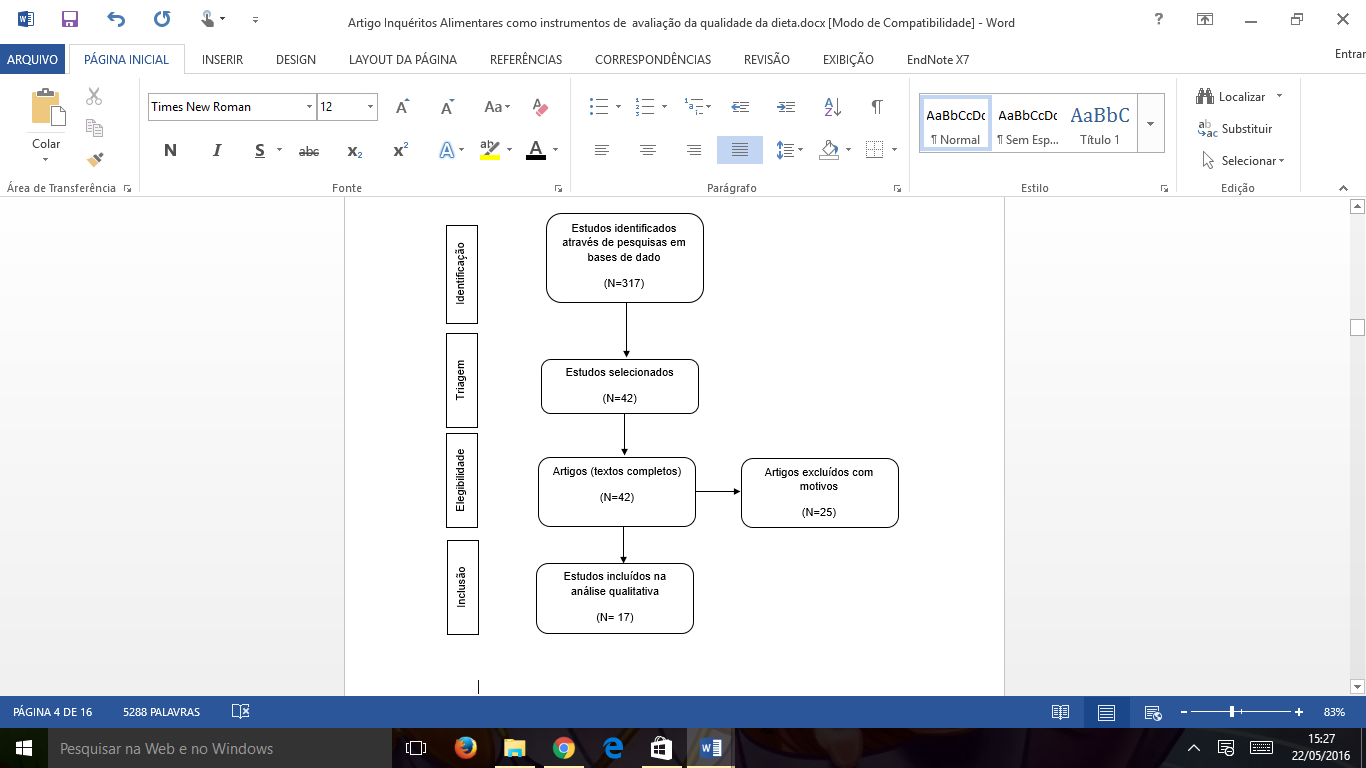 Figura 1. Processo de PesquisaFonte: dados da pesquisa.Caso se utilize gráficos, estes devem ser copiados neste modelo com vínculo, para permitir a sua edição. Palavras estrangeiras não dicionarizadas devem ser destacadas em itálico (se forem estrangeiras, mas já estiverem em dicionários como Houaiss etc., como as palavras “internet”, “software” e “design”, não se usa destaque). Destaques autorais para frisar expressões e trechos devem ser feitos em negrito. A palavra “on-line” deve vir assim, com hífen e fonte regular, pois é sua forma dicionarizada no Brasil.Enumerações no texto devem seguir padrão de letras e entre parênteses: (a) …, (b) …, (c) …Números de uma só palavra (um a vinte, trinta, quinhentos, etc.) devem vir por extenso, os demais em algarismos. Quando for um parágrafo trazendo vários dados numéricos, todos devem vir em algarismo, independentemente dessa regra. Porcentagens sempre em algarismo.Áreas do conhecimento e nome de cursos devem vir sempre em letras minúsculas (administração, direito, gestão de projetos etc.), salvo sejam parte do nome de uma instituição (como Escola de Administração da Universidade Federal da Bahia).Quando se indicar a UF de cidades no texto, fazê-lo entre parênteses: São Paulo (SP), Salvador (BA) – não confundir com a regra das referências, onde a UF deve vir após vírgula.Referências (Fonte Arial 14 negrito)Referências no formato APA (6ª edição), fonte Calibri 12, alinhadas à esquerda (não justificado), com recuo de 0,75 cm a partir da segunda linha. Abaixo seguem alguns exemplos de referência. Ordene normalmente por ordem alfabética, e não se deve indicar o tipo de seção tal como se faz aqui. “Livros:”, “Artigos de periódico” etc. são apenas para identificar os exemplos.Livros:Autor, A., & Autor, B. (ano). Título e subtítulo em itálico. Cidade, UF (se for brasileira): Editora. Obs.: se for outra edição que não a primeira, essa informação deve vir entre parênteses após o título, por exemplo: (2a ed.). Isso vale para referências de capítulo também, vindo a edição antes do intervalo de páginas.Capítulos de livro:Autor, A., & Autor, B. (ano). Título do capítulo em fonte regular. In A. Organizador, B. Organizador, & C. Organizador (Orgs.), Título e subtítulo em itálico (pp. xx-yy). Cidade, UF (se for brasileira): Editora.Artigos de periódico:Autor, A., Autor, B., & Autor, C. (ano). Título do artigo em fonte regular. Nome do Periódico em Itálico, v(n), p-p. doi:xxxxxxx
Obs.: volume, número e páginas devem ser indicados apenas com algarismos, sem “v.”, “n.” etc., e o volume deve vir em itálico. Prefira doi a link, e apresente apenas o número (sem https://doi.org/).Trabalhos acadêmicos (monografias, teses e dissertações):Autor, A. (ano). Título e subtítulo em itálico (Tese de doutorado/Dissertação de mestrado/Trabalho de conclusão de curso). Universidade, cidade, UF (se for brasileira).Trabalho apresentado em eventos, congressos etc.:Autor, A., Autor, B., & Autor, C. (ano, mês). Título do trabalho. Trabalho/Artigo apresentado no Nome do Evento, cidade, UF (se for brasileira).Referências online:De maneira geral, segue os padrões apresentados até aqui, mas inclui-se ao final: Recuperado de http://link. Não é preciso informar data de acesso.Quando forem matérias de portais de notícias, revistas e jornais não acadêmicos:Autor, A. (ano, dia de mês). Título da matéria. Nome da Revista em Itálico. Recuperado de http://linkQuando for postagem de blogs, redes sociais e outros veículos que não revista/jornal:Autor, A. (ano, dia de mês). Título da postagem [Descrição da postagem]. Recuperado de http://linkFinanciamentoOs autores agradecem o apoio financeiro da XXX. Se nenhum financiamento foi recebido, então utiliza-se esta frase: O(s) autor(es) não receberam apoio financeiro para a pesquisa, autoria ou publicação deste artigo. Texto com alinhamento justificado.AgradecimentosEsta seção é opcional. Os autores agradecem... Texto com alinhamento justificado.Notas1.	Notas devem ser listadas aqui, se houverem. Se não houver nenhuma nota no texto, essa seção é eliminada. Texto com alinhamento justificado.2.	Ao invés de notas de rodapé, são utilizadas notas de final de texto. As notas são marcadas com número Fonte Calibri 12, sobrescrito: Exemplo de nota1. As notas devem ser feitas manualmente. As notas não devem ser feitas pelo sistema automático de notas do Word. AutoriaNome Completo do Autor 1 (Fonte Arial 12 negrito)Título acadêmico mais alto, informando apenas a área da especialidade e a instituição pela qual foi obtido, sem datas ou nomes de programa de pós-graduação. Pós-doutorado vem depois da indicação de doutor: “Doutor em xxx pela Instituição xxx, com pós-doutorado em xxx pela xxx”; não usar “pós-doutor”). Em seguida devem vir informações sobre afiliação institucional e outra experiência profissional pertinente. Evite excesso de informações e prefira informar situações atuais, sem incluir cargos antigos. Afiliação a grupos de pesquisa pode ser mencionado. Por fim, informações sobre pesquisas e publicações, se houver e quiser. Texto com alinhamento justificado.E-mail: xxxx@xxxx.xxxORCID: https://orcid.org/xxxx-xxxx-xxxx-xxxxNome Completo do Autor 2Título acadêmico mais alto, informando apenas a área da especialidade e a instituição pela qual foi obtido, sem datas ou nomes de programa de pós-graduação. Pós-doutorado vem depois da indicação de doutor: “Doutor em xxx pela Instituição xxx, com pós-doutorado em xxx pela xxx”; não usar “pós-doutor”). Em seguida devem vir informações sobre afiliação institucional e outra experiência profissional pertinente. Evite excesso de informações e prefira informar situações atuais, sem incluir cargos antigos. Afiliação a grupos de pesquisa pode ser mencionado. Por fim, informações sobre pesquisas e publicações, se houver e quiser. Texto com alinhamento justificado.E-mail: xxxx@xxxx.xxxORCID: https://orcid.org/xxxx-xxxx-xxxx-xxxxNome Completo do Autor 3Título acadêmico mais alto, informando apenas a área da especialidade e a instituição pela qual foi obtido, sem datas ou nomes de programa de pós-graduação. Pós-doutorado vem depois da indicação de doutor: “Doutor em xxx pela Instituição xxx, com pós-doutorado em xxx pela xxx”; não usar “pós-doutor”). Em seguida devem vir informações sobre afiliação institucional e outra experiência profissional pertinente. Evite excesso de informações e prefira informar situações atuais, sem incluir cargos antigos. Afiliação a grupos de pesquisa pode ser mencionado. Por fim, informações sobre pesquisas e publicações, se houver e quiser. Texto com alinhamento justificado.E-mail: xxxx@xxxx.xxxORCID: https://orcid.org/xxxx-xxxx-xxxx-xxxxConflito de interessesOs autores informam que não há conflito de interesses. Linguagem inclusivaOs autores usam linguagem inclusiva que reconhece a diversidade, demonstra respeito por todas as pessoas, é sensível a diferenças e promove oportunidades iguais.Contribuição dos autoresPrimeiro/a autor/a: concepção (igual/ líder/apoio), curadoria de dados (igual/ líder/apoio), análise formal (igual/ líder/apoio), aquisição de financiamento (igual/ líder/apoio), investigação (igual/ líder/apoio), metodologia (igual/ líder/apoio), administração do projeto (igual/ líder/apoio), recursos (igual/ líder/apoio), supervisão (igual/ líder/apoio), validação (igual/ líder/apoio), visualização (igual/ líder/apoio), redação – rascunho original (igual/ líder/apoio), redação – revisão e edição (igual/ líder/apoio). ((para cada autor, citar os tipos de contribuição que for adequada para o presente artigo. Deletar os tipos de contribuição que não forem adequados. Para cada tipo de contribuição escolher somente um grau de colaboração: igual, líder ou apoio))Segundo/a autor/a: concepção (igual/ líder/apoio), curadoria de dados (igual/ líder/apoio), análise formal (igual/ líder/apoio), aquisição de financiamento (igual/ líder/apoio), investigação (igual/ líder/apoio), metodologia (igual/ líder/apoio), administração do projeto (igual/ líder/apoio), recursos (igual/ líder/apoio), supervisão (igual/ líder/apoio), validação (igual/ líder/apoio), visualização (igual/ líder/apoio), redação – rascunho original (igual/ líder/apoio), redação – revisão e edição (igual/ líder/apoio).Terceiro/a autor/a: concepção (igual/ líder/apoio), curadoria de dados (igual/ líder/apoio), análise formal (igual/ líder/apoio), aquisição de financiamento (igual/ líder/apoio), investigação (igual/ líder/apoio), metodologia (igual/ líder/apoio), administração do projeto (igual/ líder/apoio), recursos (igual/ líder/apoio), supervisão (igual/ líder/apoio), validação (igual/ líder/apoio), visualização (igual/ líder/apoio), redação – rascunho original (igual/ líder/apoio), redação – revisão e edição (igual/ líder/apoio).Verificação de plágioA O&S submete todos os documentos aprovados para a publicação à verificação de plágio, mediante o uso de ferramenta específica. Disponibilidade de dadosA O&S incentiva o compartilhamento de dados. Entretanto, por respeito a ditames éticos, não requer a divulgação de qualquer meio de identificação dos participantes de pesquisa, preservando plenamente sua privacidade. A prática do open data busca assegurar a transparência dos resultados da pesquisa, sem que seja revelada a identidade dos participantes da pesquisa.A O&S é signatária do DORA (The Declaration on Research Assessment) e do COPE (Committee on Publication Ethics).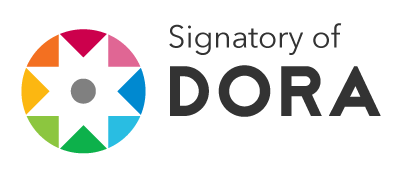 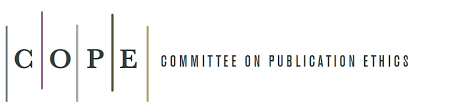 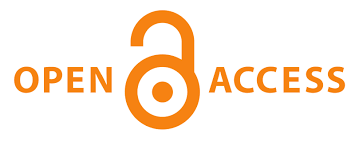    Creative Commons Atribuição 4.0 Internacional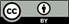 OrientaçõesTexto com alinhamento centralizado ou pela esquerda, fonte Arial 9 negritoGrauPrimeiraTexto com alinhamento centralizado ou pela esquerda, com preferência para textos alinhados pela esquerda. Fonte Arial 9.2SegundaParágrafos formatados com 6pt antes.239TerceiraQuando tabelas forem maiores do que uma página, iniciar a tabela em uma nova página.76